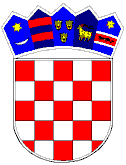 REPUBLIKA HRVATSKAVUKOVARSKO-SRIJEMSKA ŽUPANIJAOPĆINA TOMPOJEVCIOPĆINSKO VIJEĆEKLASA: 612-01/21-01/4URBROJ: 2196/07-02-21-1		Tompojevci, 22. prosinac 2021. godineTemeljem članka 1. i 9a. Zakona o financiranju javnih potreba u kulturi  («Narodne novine» broj 47/90,  27/93  i 38/09)  i članka 29. Statuta Općine Tompojevci («Službeni vjesnik» Vukovarsko-srijemske županije br. 04/21), Općinsko vijeće Općine Tompojevci na 5. sjednici održanoj 22. prosinca 2021. godine, donijelo je:P R O G R A Mjavnih potreba u kulturi za 2022. godinuČlanak 1.Javne potrebe u kulturi za koje se sredstva osiguravaju u proračunu Općine jesu kulturne djelatnosti i poslovi, aktivnosti i manifestacije u kulturi koje pridonose razvitku i promicanju kulturnog života od interesa za Općinu.Članak 2.Osnovni ciljevi Programa javnih potreba u kulturi na području  Općine Tompojevci, koji se financira sredstvima općinskog proračuna su:poticanje i promicanje kulture i umjetničkog izražavanjauključivanje djece i  mladih u svekoliki kulturni život te  razvijanje njihove kreativnostiuključivanje što većeg broja stanovništva u aktivnosti značajne za kulturno stvaralaštvoočuvanje  kulturne baštinekroz sve navedeno promicanje kulture nenasilja, tolerancije, društvene raznolikosti i uključenostiOstvarenje ovih ciljeva postiže se programskim mjerilima, u okvirima proračunskih mogućnosti. Navedena mjerila osiguravaju podršku onim subjektima koji su u fazi izrade Programa prisutniji u promicanju kulturnog života, ali se ne zanemaruje niti stvaranje široke kvalitativne osnove, kao temelja buduće kvalitete kulturnog života na području Općine.Članak 3.Ukupna sredstva za kulturu na području Općine Tompojevci za 2022. godinu planirana su u iznosu od 50.000,00 kuna, a raspoređuju se na slijedeći način:Kulturno umjetnički amaterizam……………...……………………..  20.000,00 kn  Udruge kulturno-umjetničkog amaterizma na području Općine Tompojevci  doprinose razvoju kulture i kulturno-umjetničkog stvaralaštva te kulturne uključenosti i raznolikosti kroz svoje redovne aktivnosti te kroz organiziranje i provođenje različitih  kulturnih programa.Za redovan rad navedenih udruga, za njihove redovne godišnje aktivnosti i programe, kao vid podrške njihovom institucionalnom i organizacijskom razvoju te njihovoj održivosti, osiguravaju se sredstva u Proračunu Općine Tompojevci. Razvojni programi u kulturi kroz podršku institucionalnom i organizacijskom razvoju  udruga kulturno-umjetničkog amaterizma na području Općine Tompojevci, realizirat će se natječajem. 2. Kulturne Manifestacije………………………………………………….. 20.000,00 knRealizacijom Programa javnih potreba u kulturi kroz programsko područje kulturnih manifestacija sufinancira se  dio organizacijskih troškova manifestacije. Sufinanciranje će se realizirati natječajem, sukladno posebnim propisima.			  	  				    					   3. Projekt „Bibliobus“……………………………………………………..  10.000,00 knU suradnji s Gradskom knjižnicom i čitaonicom Vinkovci s ciljem promocije i poticanja lokalnog stanovništva na čitanje knjiga, te na taj način širenja kulturnih vidika Općina Tompojevci će u 2022. god. sufinancirati projekt „Bibliobus“ odnosno dolazak „knjižnice na kotačima“ u Berak, Bokšić, Čakovce, Mikluševce i Tompojevce“ svaki drugi tjedan kako bi se svim zainteresiranim omogućili lakši dolazak do korisnog štiva. Članak 4.Nakon provedenog javnog poziva/natječaja za programska područja potpisat će se sa udrugama ugovori o sufinanciranju, kao nositeljima programa javnih potreba u kulturi, sve u okviru planiranih i raspoloživih sredstva u Proračunu Općine Tompojevci za 2022. godinu. Tako je  udrugama kulturno-umjetničkog amaterizma omogućeno da stabilnim izvorom financiranja dijela svojih programa mogu i dalje planirati aktivnosti, koje će  osiguravati  kvalitetu njihovog djelovanja značajnog za lokalnu zajednicu.Članak 5.Ovaj Program stupa na snagu prvog dana od dana objave u "Službenom vjesniku" Vukovarsko-srijemske županije, a primjenjuje se od 01.01.2022. godine.              Predsjednik Općinskog vijeća                                                                                      Ivan Štefanac